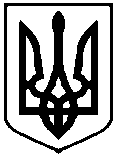 УКРАЇНАМІНІСТЕРСТВО ОСВІТИ І НАУКИ УКРАЇНИНАЦІОНАЛЬНИЙ ТЕХНІЧНИЙ УНІВЕРСИТЕТ УКРАЇНИ“КИЇВСЬКИЙ ПОЛІТЕХНІЧНИЙ ІНСТИТУТ”НАКАЗ №1-27м. Київ								«18»_______02__2015р. ____________________________________________________________________Про проведення ІІ етапу Всеукраїнської студентської олімпіади з навчальної дисципліни  «Англійська мова»Згідно з наказом Міністерства освіти і науки України №1506 від 23.12.2014р. «Про проведення Всеукраїнської студентської олімпіади у 2014/2015 навчальному році», Національний технічний університет України «Київський політехнічний інститут» призначено базовим ВНЗ із проведення ІІ етапу Всеукраїнської студентської олімпіади з навчальної дисципліни  «Англійська мова»,НАКАЗУЮ:Провести IІ етап Всеукраїнської студентської олімпіади з навчальної дисципліни  «Англійська мова» 2014/2015 навчального року (далі − Олімпіада) у два тури (перший тур − 15-16.04.2015 р., другий тур − 21-23.04.2015 р.).ІI етап Всеукраїнської студентської олімпіади з навчальної дисципліни  «Англійська мова» провести на базі факультету лінгвістики (декан ФЛ НТУУ «КПІ», к.пед.н., проф., Саєнко Н. С.). Затвердити склад організаційного комітету Олімпіади (Додаток № 1).Затвердити склад журі Олімпіади (Додаток № 2).Затвердити склад апеляційної комісії Олімпіади (Додаток № 3).Затвердити склад мандатної комісії Олімпіади (Додаток № 4).Призначити відповідальним за проведення Олімпіади декана ФЛ НТУУ «КПІ» Н. С. Саєнко.Проректору Киричку П. О. спільно з організаційним комітетом Олімпіади у термін до 01.03.2015 р.: створити відповідні групи для організаційного, методичного, технічного та інформаційного забезпечення Олімпіади;підготувати інформаційне повідомлення та забезпечити інформування ВНЗ України про термін та умови проведення Олімпіади;підготувати банк завдань для проведення Олімпіади.Організаційному комітету підготувати та затвердити кошторис витрат на проведення Олімпіади. Начальнику ДЕФ, головному бухгалтеру Субботіній Л. Г. здійснити фінансування проведення Олімпіади за рахунок власних коштів факультету лінгвістики у відповідності до кошторису витрат (Додаток № 5).Директору студмістечка Іщенко О. А. здійснити необхідні заходи щодо поселення учасників Олімпіади, згідно замовлення ФЛ НТУУ «КПІ».Проректору Киричку П. О. спільно з організаційним комітетом після проведення та підбиття підсумків Олімпіади підготувати подання на заохочення викладачів, студентів й організаторів, які брали участь у підготовці Олімпіади та її проведенні за рахунок коштів ФЛ НТУУ «КПІ».Контроль за виконанням наказу покласти на проректора з науково-педагогічної роботи Киричка П. О. Ректор									М. З. ЗгуровськийНадруковано в 4 примірниках					Список розсилки:На 9 аркушах кожний					1. КанцеляріяДрукувала: Л. М. Тріщун					2. Першому проректоруТел. 406-80-11						3. Декану ФЛ							            4. ВОВР		                                                                        Додаток № 1									до наказу № ______									від «___» _________ 2015 р.СКЛАД ОРГАНІЗАЦІЙНОГО КОМІТЕТУІІ етапу Всеукраїнської студентської олімпіади2014/2015 навчального рокуз навчальної дисципліни  «Англійська мова»Проректор з науково-педагогічної роботи						П. О. Киричок									Додаток № 2									до наказу № ______									від «___» _________ 2015 р.СКЛАД ЖУРІІІ етапу Всеукраїнської студентської олімпіади2014/2015 навчального рокуз навчальної дисципліни  «Англійська мова»Проректор з науково-педагогічної роботи						П. О. Киричок									Додаток № 3									до наказу № ______									від «___» _________ 2015 р.СКЛАД АПЕЛЯЦІЙНОЇ КОМІСІЇІІ етапу Всеукраїнської студентської олімпіади2014/2015 навчального рокуз навчальної дисципліни  «Англійська мова»Проректор з науково-педагогічної роботи						П. О. КиричокДодаток № 4									до наказу № ______									від «___» _________ 2015 р.СКЛАД МАНДАТНОЇ КОМІСІЇІІ етапу Всеукраїнської студентської олімпіади2014/2015 навчального рокуз навчальної дисципліни  «Англійська мова»Проректор з науково-педагогічної роботи						П. О. КиричокДодаток № 5									до наказу № ______									від «___» _________ 2015 р.КошторисВитрат на проведенняІІ етапу Всеукраїнської студентської олімпіади2014/2015 навчального рокуз навчальної дисципліни  «Англійська мова»* - Можливий перерозподіл коштів по статтям витрат у межах кошторису Проректор з науково-педагогічної роботи						     П. О. КиричокНачальник ДЕФ                                                                    Л. Г. СубботінаДекан ФЛ                                                                              Н. С. СаєнкоПроект наказу вносить:Проректор з науково-педагогічної роботи ______________П. О. КиричокДекан ФЛ _____________ Н. С. СаєнкоУзгоджено:Перший проректор _________________ Ю. І. ЯкименкоНачальник ДЕФ_________________Л. Г. СубботінаДиректор студмістечка НТУУ «КПІ»_________________О. А. ІщенкоЗаступник декана з навчально-організаційної роботи факультету лінгвістики  _________________ Т. В. ВарянкоКеруючий справами_________________ Я. Ю. ЦимбаленкоЮрисконсульт_________________КИРИЧОК П. О.	Голова оргкомітету Олімпіади, д.т.н., проф., проректор з науково-педагогічної роботи НТУУ «КПІ».САЄНКО Н. С.Заступник голови оргкомітету Олімпіади, к.пед.н., проф., декан ФЛ НТУУ «КПІ».ІЩЕНКО Н. Г.Заступник голови оргкомітету Олімпіади, д.філол.н., проф., зав. кафедри теорії, практики та перекладу англійської мови ФЛ НТУУ «КПІ».СІМКОВА І. О.Член оргкомітету, к.пед.н., доц., зав. кафедри англійської мови гуманітарного спрямування №3 ФЛ НТУУ «КПІ».КОРСУН Г. О.Член оргкомітету, к.пед.н., доц. кафедри англійської мови технічного спрямування №2 ФЛ НТУУ «КПІ».СИНЕКОП О. С.Член оргкомітету, к.пед.н., доц. кафедри англійської мови технічного спрямування №2 ФЛ НТУУ «КПІ».ВАРЯНКО Т. В.Член оргкомітету, ст. викладач кафедри англійської мови технічного спрямування №1, заст. декана з навчально-організаційної роботи, ФЛ НТУУ «КПІ».ДЕМИДЕНКО О. П.Член оргкомітету, к.пед.н., доц. кафедри теорії, практики та перекладу англійської мови, заст. декана з навчально-виховної роботи ФЛ НТУУ «КПІ».ІВАНЧЕНКО Л. М.Член оргкомітету, ст. викладач кафедри англійської мови технічного спрямування №1 ФЛ НТУУ «КПІ».ДУБІНІНА О. С.Член оргкомітету, викладач кафедри англійської мови технічного спрямування №2 ФЛ НТУУ «КПІ».ЛІСЕЦЬКИЙ К. А.Член оргкомітету, ст. викладач кафедри англійської мови технічного спрямування №1 ФЛ НТУУ «КПІ».ЩИПАЧОВА Д. С.Член оргкомітету, викладач кафедри англійської мови технічного спрямування №1 ФЛ НТУУ «КПІ».МАЛЮКОВА І. Г.Член оргкомітету, директор УІІТО.ЯРМОЛОВИЧ Л. П.Член оргкомітету, заступник директора УІІТО.МЕЛЕШКО І. В.Секретар оргкомітету, викладач кафедри англійської мови технічного спрямування №2 ФЛ НТУУ «КПІ».ЛАВРИШ Ю. Е.Голова журі, к.пед.н., доц., зав. кафедри англійської мови технічного спрямування №2 ФЛ НТУУ «КПІ».ГЛІНКА Н. В.Член журі, к.філол.н., доц.  кафедри теорії, практики та перекладу англійської мови ФЛ НТУУ «КПІ».НЕСИН Ю. М.Член журі, к.пед.н., ст. викладач  кафедри англійської мови технічного спрямування №1 ФЛ НТУУ «КПІ».КОЛОМІЄЦЬ С. С.Член журі, к.пед.н., доц.  кафедри теорії, практики та перекладу англійської мови ФЛ НТУУ «КПІ».ВОЛОЩУК І. П.Член журі, к.пед.н., доц. кафедри теорії, практики та перекладу англійської мови ФЛ НТУУ «КПІ».КОРОЛЬ Т. Г.Член журі, к.пед.н., доц. кафедри української та іноземних мов факультету фінансів та обліку ВНЗ Укоопспілки "Полтавський університет економіки і торгівлі".РЯБОКОНЬ Г. Л.Член журі, к.філол.н., ст. викладач кафедри англійської мови факультету гуманітарних наук Національного університету "Києво-Могилянська академія".САЗОНОВА Я. Ю.Член журі, к.філол.н., доц., зав. кафедри англійської фонетики та граматики Харківського національного педагогічного університету імені Г.С. Сковороди. ХОМ'ЯК А. П.Член журі, к.пед.н., доц. кафедри прикладної лінгвістики Східноєвропейського національного університету імені Лесі Українки.ГОЛІК О. В.Член журі, ст. викладач кафедри іноземних мов Національного медичного університету імені О. О. Богомольця.ПЕТРЕНКО С. В.Член журі, ст. викладач кафедри романо-германських мов, підполковник Національної академії Служби безпеки України.ЗАБОЛОТНА О. А.Голова апеляційної комісії, д.пед.н., доц., професор кафедри іноземних мов, в.о. зав. кафедри Уманського державного педагогічного університету ім. Павла Тичини.ФЕДОРЕНКО С. В.Член апеляційної комісії, к.пед.н., доц. кафедри теорії, практики та перекладу англійської мови ФЛ НТУУ «КПІ», докторант Національної академії педагогічних наук України.ЛИТОВЧЕНКО І. М.Член апеляційної комісії, к.пед.н., доц. кафедри англійської мови технічного спрямування №2 ФЛ НТУУ «КПІ».ЛЕОНОВА О. М.Голова мандатної комісії, ст. викладач кафедри англійської мови технічного спрямування №2 ФЛ НТУУ «КПІ».ШЕВЧЕНКО М. В.Член мандатної комісії, викладач кафедри англійської мови технічного спрямування №1 ФЛ НТУУ «КПІ».САРІЄВА А. Б.Член мандатної комісії, викладач кафедри англійської мови гуманітарного спрямування №3 ФЛ НТУУ «КПІ».МОРМУЛЬ О. О.Член мандатної комісії, викладач кафедри англійської мови гуманітарного спрямування №3 ФЛ НТУУ «КПІ».АМЕРІДЗЕ О. С.Член мандатної комісії, викладач кафедри англійської мови технічного спрямування №2 ФЛ НТУУ «КПІ».ДРОБЯЗКО Ю. І.Член мандатної комісії, викладач кафедри англійської мови гуманітарного спрямування №3 ФЛ НТУУ «КПІ».ГАНЬКО І. В.Член мандатної комісії, викладач кафедри англійської мови технічного спрямування №2 ФЛ НТУУ «КПІ».Стаття витратСума, грн.ФінансуванняКанцтовари2000За рахунок коштів ФЛДрук роздаткового матеріалу500За рахунок коштів ФЛПоштові видатки300За рахунок коштів ФЛВитратні матеріали для принтерів та копіювальної техніки1000За рахунок коштів ФЛГрамоти, дипломи 500За рахунок коштів ФЛПодарунки переможцям4200За рахунок коштів ФЛКава - брейк2000За рахунок коштів ФЛВСЬОГО10500